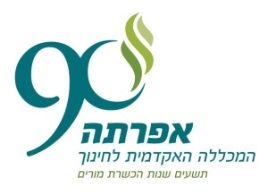 לשון יסודרכזת לשון יסוד- הגב' צופיה קרני zofiaka@emef.ac.ilהעברית אינה רק שפת תקשורת. עברית נכונה ועשירה משקפת תרבות, משקפת רמה.כשירות לשונית טובה היא אחד המדדים שבהם ניכר האדם המשכיל והמתורבת.ידיעתה היא הכרח לכל מורה, לכל דובר שהלשון היא כלי עבודה שלו. לימודי היסוד בלשון נלמדים בשלוש רמות:רמה א' – פחות מבינוניתרמה ב' – בינוניתרמה ג' – גבוהה
כל סטודנטית תשתתף בקורס יסוד אחד בלשון או בשניים או בשלושה.הסטודנטיות משובצות לקורסים על פי רמת הידע שלהן, כפי שבאה לידי ביטוי בחלק המילולי במבחן הפסיכומטרי או בציון הבגרות בהבעה עברית.טווחי הציונים לכל רמה:סטודנטית שמשובצת ברמה א' תלמד שלושה קורסים: קורס אחד בשנה הראשונה, קורס שני - בשנה השנייה, וקורס שלישי - בשנה השלישית.סטודנטית שמשובצת ברמה ב' תלמד שני קורסים: קורס אחד בשנה הראשונה, וקורס שני – בשנה השנייה.סטודנטית שמשובצת ברמה ג' תלמד קורס אחד בלבד בשנה הראשונה ללימודיה.הציון העובר בקורסים הוא 70.ניבים: בשנה הראשונה ללימודיהן ניגשות כל הסטודנטיות למבחן בקיאות על כ- 200 ניבים. הסטודנטיות לומדות את משמעות הניב, את השימוש הנכון בו ואת הפירוש המילולי של המילים ה"קשות" המופיעות בו. המבחן מכיל 25 שאלות "אמריקאיות". הציון העובר במבחן זה הוא 80. ברמות א ' וב' הוא מהווה  –  15% מציון הקורס, וברמה ג – 10%.מסגרות לימוד נוספות בלשון:החוג ללשון עברית – החוג מכשיר את הסטודנטיות להורות לשון והבעה בחטיבות הביניים ובבתי הספר העל-יסודיים.חטיבת לשון – הלימודים מכשירים את הסטודנטיות להורות לשון והבעה בבתי הספר היסודיים.לימודי עריכת לשון – הלימודים מכשירים את הסטודנטיות להיות עורכות לשון מוסמכות. התוכנית בנויה מקורסים בסיסיים בלשון, כמו: ניקוד, תחביר, סמנטיקה ועוד ומסדנאות בעריכה, כמו: עריכת עיון, עריכת תקשורת, עריכת ספרי לימוד ועוד. משך הלימודים – שנה אחת, והם מתקיימים בימי שני בשבוע.קיימת אפשרות לשלב לימודי עריכת לשון עם הלימודים הסדירים במכללה. על פי החלק המילולי במבחן הפסיכומטרי:על פי ציון הבגרות בהבעה עברית 2 י"ל:מספר שעות הלימוד ברמות השונות:רמה א' – עד ציון 90רמה ב' – 120-91רמה ג' – 121 ומעלהרמה א' – 75-70רמה ב' – 92-76רמה ג – 93 ומעלהרמה א' – 6 ש"שרמה ב' – 4 ש"ש רמה ג' – 2 ש"ש